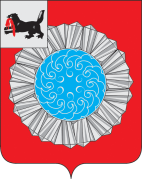 АДМИНИСТРАЦИЯ  МУНИЦИПАЛЬНОГО ОБРАЗОВАНИЯСЛЮДЯНСКИЙ РАЙОНП О С Т А Н О В Л Е Н И Ег. Слюдянкаот_15.07.2019_ года_ №__528_______«О внесении изменений в постановлениеадминистрации муниципального образования Слюдянский район № 568 от 18.10.2017 года«О создании межведомственной комиссии по повышению уровня занятости инвалидов и обеспечению их трудоустройства на территории муниципального образования Слюдянский район»» В целях повышения уровня занятости инвалидов и обеспечения их трудоустройства, реализации Закона Иркутской области от 29 мая 2009 года № 27-оз "Об отдельных вопросах квотирования рабочих мест для инвалидов Иркутской области", в соответствии с распоряжением Правительства Российской Федерации от 10 мая 2017 года  № 893-р «Об утверждении плана мероприятий по повышению уровня занятости инвалидов на 2017 - 2020 годы», приказом Министерства труда и социальной защиты Российской Федерации от 02 ноября 2016 года  № 602н «Об утверждении целевых прогнозных показателей в области содействия занятости населения», руководствуясь статьями 24, 47 Устава муниципального образования Слюдянский район,ПОСТАНОВЛЯЮ:Внести изменения в постановление администрации муниципального образования Слюдянский	 район №568 от 18.10.2017 года « О создании межведомственной комиссии по повышению уровня занятости инвалидов и обеспечению их трудоустройства на территории муниципального образования Слюдянский район», изложив приложение №1 в новой редакции.Разместить настоящее постановление на официальном сайте администрации муниципального образования Слюдянский район, адрес: http://www.sludyanka.ru, в разделе «Управление труда, заработной платы и муниципальной службы», «Социальное партнерство».Контроль за исполнением настоящего постановления возложить на руководителя аппарата администрации муниципального образования Слюдянский район.Мэр муниципального образованияСлюдянский район						                                    А.Г. ШульцПриложение № 1 к постановлению администрации муниципального образования Слюдянский район        от _15.07.2019_ года_ №__528_______ 
 
Состав 
межведомственной комиссии по повышению уровня занятости инвалидов и обеспечению их трудоустройства на территории муниципального образования Слюдянский районПредседатель комиссии:Усачева Т.Н.  –  заместитель мэра муниципального образования Слюдянский район по социально-культурным вопросам;Заместитель председателя:Орлова С.Г.  – начальник управления труда, заработной платы и муниципальной службы администрации муниципального образования Слюдянский район;Секретарь комиссии:Катруш Е.В. – начальник  отдела трудовых отношений и управления охраной труда управления труда, заработной платы и муниципальной службы администрации муниципального образования Слюдянский район;Члены комиссии:Зарубина А.В. - председатель Думы муниципального образования Слюдянский район (по согласованию);Канифатова Т.А. - директор ОГКУ ЦЗН Слюдянского района (по согласованию);Кожевин Ю.Г. - председатель Координационного совета организаций профсоюзов Слюдянского района (по согласованию);И.о. руководителя аппарата администрациимуниципального образования Слюдянский район		            	С.Г. Орлова 